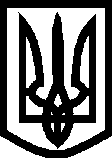 УКРАЇНА МЕЛІТОПОЛЬСЬКА МІСЬКА РАДАЗапорізької областіVII скликання  сесіяРІШЕННЯ												№
Про затвердження проміжного та остаточного ліквідаційного балансу рахунків, матеріальних цінностей та активів Мелітопольської вечірньої (змінної) школи №1 Мелітопольської міської ради Запорізької області На підставі п. 30 ч. 1 ст. 26 Закону України «Про місцеве самоврядування в Україні», законів України «Про освіту», «Про загальну середню освіту», «Про державну реєстрацію юридичних осіб, фізичних осіб – підприємців та громадських формувань», ст. ст. 110, 111 Цивільного кодексу України, постанови Кабінету Міністрів України від 05.04.1994 № 228 «Про порядок створення, реорганізації і ліквідації навчально-виховних закладів», на виконання п. 4.1. рішення 31 сесії Мелітопольської міської ради Запорізької області VII скликання від 27.04.2017 № 4 «Про ліквідацію Мелітопольської вечірньої (змінної) школи № 1 Мелітопольської міської ради Запорізької області» та у зв’язку з відсутністю заявлених вимог можливих кредиторівМелітопольська міська рада Запорізької області ВИРІШИЛА:Затвердити проміжний ліквідаційний баланс рахунків, матеріальних цінностей та активів Мелітопольської вечірньої (змінної) школи №1 Мелітопольської міської ради Запорізької області (додаток 1).Затвердити остаточний ліквідаційний баланс рахунків, матеріальних цінностей та активів Мелітопольської вечірньої (змінної) школи №1 Мелітопольської міської ради Запорізької області (додаток 2).Контроль за виконанням цього рішення покласти на постійну депутатську комісію з питань земельних відносин та комунальної власності територіальної громади.Мелітопольський міський голова С.А. Мінько
Рішення підготував:Заступник начальникауправління освіти	Н.В. ДоломанРішення вносить:Постійна депутатська комісія з питань земельних відносин та комунальної власності територіальної громадиГолова комісії	П.С. ГневковськийПогоджено:Секретар Мелітопольської міської ради Запорізької області 	М.П. БєльчевЗаступник міського голови з питань діяльності виконавчих органів ради	І.С. ФедоровЗаступник міського голови з питань діяльності виконавчих органів ради	С.О. БойкоНачальник управління правового забезпечення	М.С. ГринькоГоловний спеціаліст відділу з регуляторної політики та конкурсних закупівель	Т.В. ЖитникГоловний спеціаліст-коректор	Л.С. ЗахароваДодаток 1 до рішення ____сесії Мелітопольської міської радиЗапорізької областіVII скликаннявід________________ № _____Проміжний ліквідаційний балансрахунків, матеріальних цінностей та активів Мелітопольського вечірньої (змінної) школи № 1 Мелітопольської міської ради Запорізької областіМи, що нижче підписалися, члени ліквідаційної комісії з ліквідації Мелітопольської вечірньої (змінної) школи №1 Мелітопольської міської ради Запорізької області, створені рішенням 31 сесії Мелітопольської міської ради Запорізької області  VII скликання від 27.04.2017 № 4 «Про ліквідацію Мелітопольської вечірньої (змінної) школи №1 Мелітопольської міської ради Запорізької області», у складі:Черненко Олена В’ячеславівна 	– голова комісії, директор Мелітопольської 						вечірньої (змінної) школи № 1 								Мелітопольської	 міської ради Запорізької 						області, реєстраційний 	номер облікової 							картки платника податків 2313707866;Доломан Наталя Вікторівна 		– член комісії, заступник начальника						управління освіти Мелітопольської міської						ради, реєстраційний номер облікової картки						платника податків 2837512482;Джаним Микола Степанович 	– член комісії, юрист управління освіти 		Мелітопольської міської ради,		реєстраційний  номер облікової картки 						платника податків 3185002253;Усатова Оксана Василівна 		–  член комісії, начальник матеріального відділу управління освіти Мелітопольської міської ради, реєстраційний номер облікової картки платника податків 2686816100;Стрєлков Олександр Євгенович 	– член комісії, депутат Мелітопольської міської ради, реєстраційний номер облікової картки платника податків 2148313271  (за згодою);Маненко Тетяна Віталіївна 		– член комісії, голова міської організації профспілки працівників освіти, реєстраційний номер облікової картки платника податків 2149814049 (за згодою) склали цей акт про наступне. Відповідно до чинного законодавства встановлено строк для надходження вимог можливих кредиторів 2 місяці після публікації рішення сесії Мелітопольської міської ради Запорізької області «Про ліквідацію Мелітопольської вечірньої (змінної) школи №1 Мелітопольської міської ради Запорізької області». Вказане рішення було опубліковано 05.05.2017, після закінчення вказаного строку вимог від можливих кредиторів не надходило.	Упродовж червня 2017 року матеріально технічна база Мелітопольської вечірньої (змінної) школи №1 ММР ЗО була розподілена між закладами управління освіти відповідно до клопотань, що підтверджується накладними та актами внутрішнього переміщення.	На виконання рішення виконавчого комітету Мелітопольської міської ради Запорізької області від 08.06.2017 № 108/5 «Про здійснення управлінням освіти Мелітопольської  міської ради безоплатної передачі комунального майна, що знаходиться за адресою: м. Мелітополь, вул. Пушкіна, 95, на баланс управління комунальною власністю Мелітопольської міської ради з правом оперативного управління» станом на 14.07.2017  здійснена передача необоротних активів, а саме: окремо розташованої нежитлової будівлі загальною площею 2100,8 м2 , металевої огорожі та зелених насаджень (дерева та кущі), загальною кількістю одиниць 129, на суму (грн.) 466656,00.На момент проведення ліквідаційної процедури Мелітопольської вечірньої (змінної) школи №1 ММР ЗО проміжний ліквідаційний баланс рахунків та матеріальних цінностей, фондів та активів нульовий.Залишок коштів спеціального рахунку Мелітопольської вечірньої (змінної) школи №1 Мелітопольської міської ради Запорізької області станом на 14.07.2017:КФК: 010/1011030; Рахунок: Плата за послуги бюджетних установГолова комісії			 		Черненко Олена В'ячеславівна  Члени комісії							Доломан Наталя Вікторівна							Джаним Микола Степанович							Усатова Оксана Василівна 							Стрєлков Олександр ЄвгеновичДодаток 2до рішення ____сесії Мелітопольської міської радиЗапорізької областіVII скликаннявід________________ № _____Остаточний ліквідаційний балансрахунків, матеріальних цінностей та активів Мелітопольського вечірньої (змінної) школи № 1 Мелітопольської міської ради Запорізької областіМи, що нижче підписалися, члени ліквідаційної комісії з ліквідації Мелітопольської вечірньої (змінної) школи №1 Мелітопольської міської ради Запорізької області, створені рішенням 31 сесії Мелітопольської міської ради Запорізької області  VII скликання від 27.04.2017 № 4 «Про ліквідацію Мелітопольської вечірньої (змінної) школи №1 Мелітопольської міської ради Запорізької області», у складі:Черненко Олена В’ячеславівна 	– голова комісії, директор Мелітопольської 						вечірньої (змінної) школи № 1 								Мелітопольської	 міської ради Запорізької 						області, реєстраційний 	номер облікової 							картки платника податків 2313707866;Доломан Наталя Вікторівна 		– член комісії, заступник начальника						управління освіти Мелітопольської міської						ради, реєстраційний номер облікової картки						платника податків 2837512482;Джаним Микола Степанович 	– член комісії, юрист управління освіти 		Мелітопольської міської ради,		реєстраційний  номер облікової картки 						платника податків 3185002253;Усатова Оксана Василівна 		–  член комісії, начальник матеріального відділу управління освіти Мелітопольської міської ради, реєстраційний номер облікової картки платника податків 2686816100;Стрєлков Олександр Євгенович 	– член комісії, депутат Мелітопольської міської ради, реєстраційний номер облікової картки платника податків 2148313271  (за згодою);Маненко Тетяна Віталіївна 		– член комісії, голова міської організації профспілки працівників освіти, реєстраційний номер облікової картки платника податків 2149814049 (за згодою) склали цей акт про наступне. Відповідно до чинного законодавства встановлено строк для надходження вимог можливих кредиторів 2 місяці після публікації рішення сесії Мелітопольської міської ради Запорізької області «Про ліквідацію Мелітопольської вечірньої (змінної) школи №1 Мелітопольської міської ради Запорізької області». Вказане рішення було опубліковано 05.05.2017, після закінчення вказаного строку вимог від можливих кредиторів не надходило.Упродовж червня 2017 року матеріально технічна база Мелітопольської вечірньої (змінної) школи №1 ММР ЗО була розподілена між закладами управління освіти відповідно до клопотань, що підтверджується накладними та актами внутрішнього переміщення.На виконання рішення виконавчого комітету Мелітопольської міської ради Запорізької області від 08.06.2017 № 108/5 «Про здійснення управлінням освіти Мелітопольської  міської ради безоплатної передачі комунального майна, що знаходиться за адресою: м. Мелітополь, вул. Пушкіна, 95, на баланс управління комунальною власністю Мелітопольської міської ради з правом оперативного управління» станом на 14.07.2017 здійснена передача необоротних активів, а саме: окремо розташованої нежитлової будівлі загальною площею 2100,8 м2 , металевої огорожі та зелених насаджень (дерева та кущі), загальною кількістю одиниць 129, на суму (грн.) 466656,00.На момент проведення ліквідаційної процедури Мелітопольської вечірньої (змінної) школи №1 ММР ЗО остаточний ліквідаційний баланс рахунків та матеріальних цінностей, фондів та активів нульовий.Залишок коштів спеціального рахунку Мелітопольської вечірньої (змінної) школи №1 Мелітопольської міської ради Запорізької області станом на 14.07.2017:КФК: 010/1011030; Рахунок: Плата за послуги бюджетних установГолова комісії			 		Черненко Олена В'ячеславівна  Члени комісії							Доломан Наталя Вікторівна							Джаним Микола Степанович							Усатова Оксана Василівна  							Стрєлков Олександр Євгенович№ з/пНайменуванняДебетКредит12341Балансові рахунки0,000,00Баланс рахунків  .0,000,00ФондКод доходуЗалишокна14.07.2017, грн.0225010300820,71Всього:820,71№ з/пНайменуванняДебетКредит12341Балансові рахунки0,000,00Баланс рахунків  .0,000,00ФондКод доходуЗалишокна14.07.2017, грн.0225010300820,71Всього:820,71